佛山市科技型中小企业信贷风险补偿基金贷款贴息网上预审流程为进一步提高科技型中小企业贴息申报的效率与准确性，秉承让企业最多跑一次的原则，本次贴息申报流程采取线上预审材料，确认无误后再现场提交纸质材料的方式。详情请添加协会微信并加入贴息申请交流群，或咨询佛山市科技金融协会会员服务部主任林海瑛0757-83303138。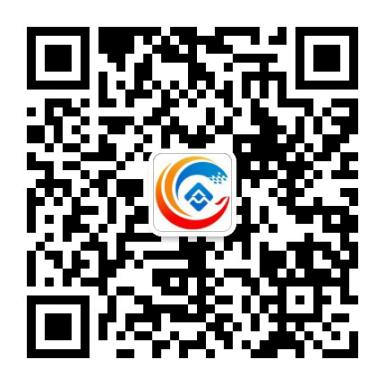      一、线上提交预审材料流程步骤一：登录佛山市科技金融网：http://www.foshankj.com/，点击“贷款贴息申请”进入贴息申报系统。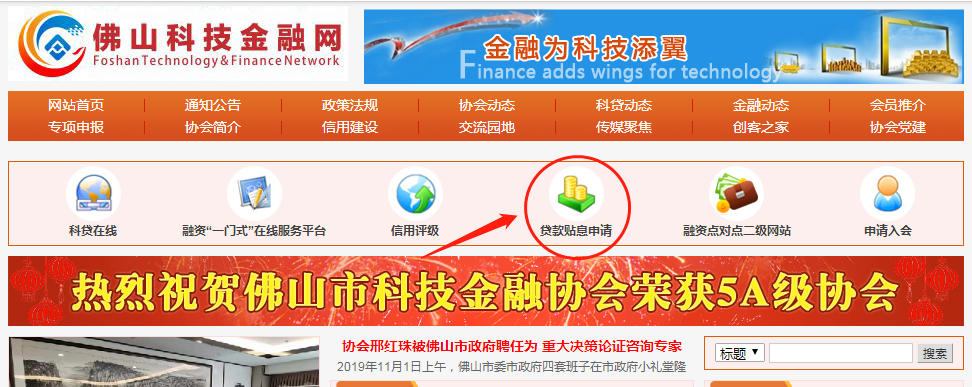 点击“登录系统申报”进入贴息申报系统。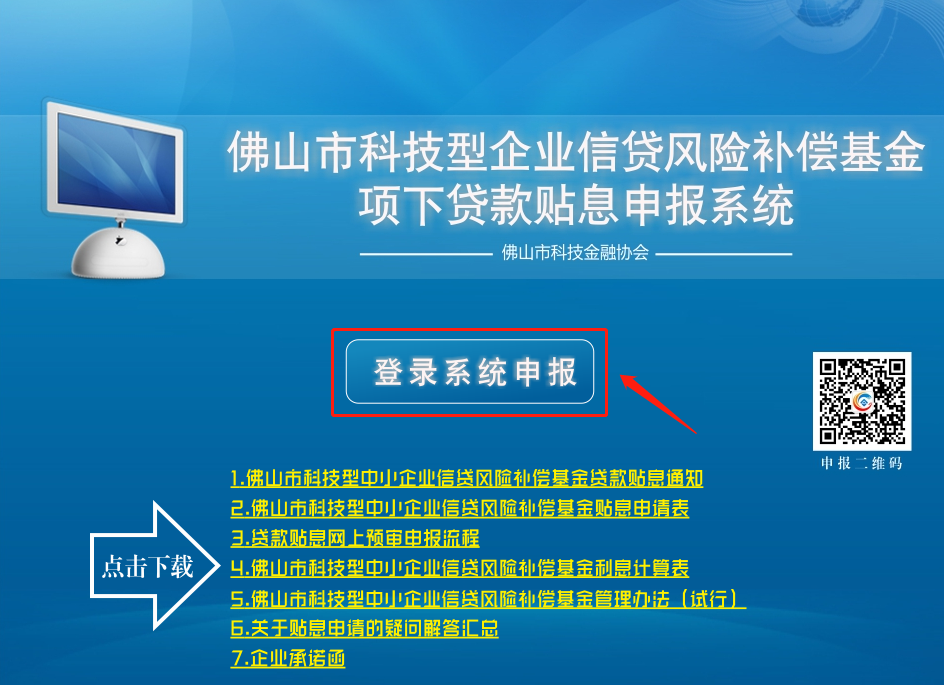 步骤二：点击“注册”，填写企业基本信息，点击“提交”，注册科企账号。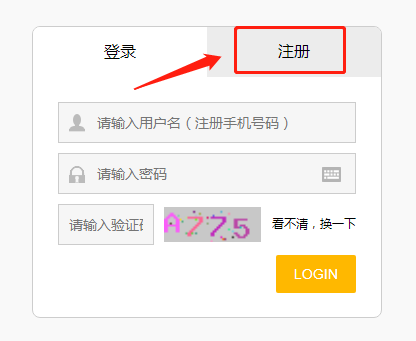 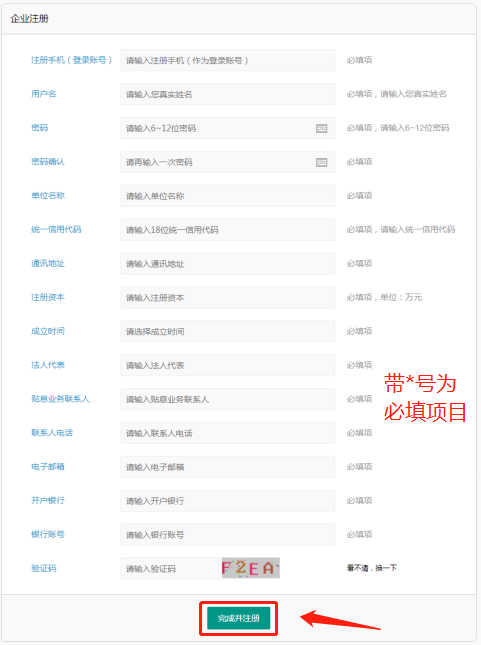 步骤三：进入系统首页，填写《贷款贴息申请表》后，点击“上传附件”，按照规则选择相应文件逐个上传，上传完毕后点击“提交”完成申请。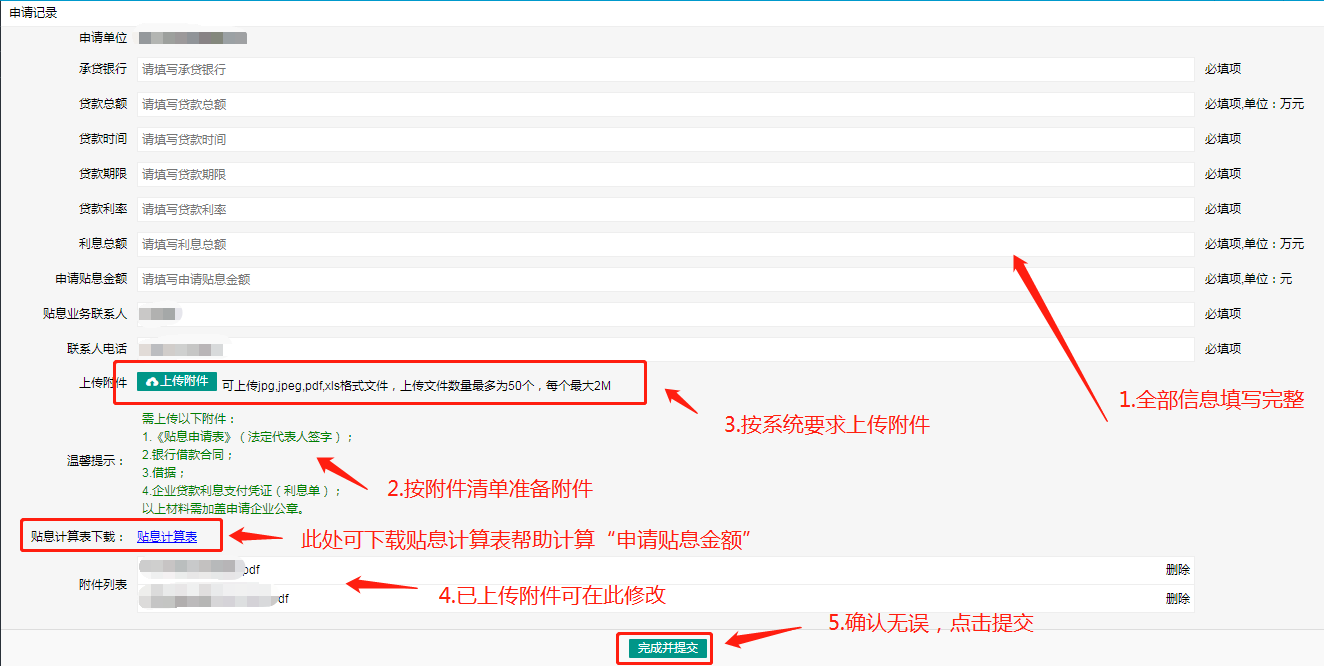 步骤四：佛山市科技金融协会工作人员对企业提交的申报材料进行线上预审，对申报材料无误的企业推送线上预审通过讯息。步骤五：通过线上预审后，按系统提示提交纸质材料一式两份至佛山市科技金融协会。